 REFERAT STYREMØTE 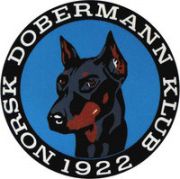 Dato:		08.06.2021	Sted: 		Telefonmøte (messenger kl 21.00)Tilstede: Lisbeth Berge Karlsen. Bente Line Nordtveit. Anne Husebø. Ingar Andersen. Siw Monica Waagbø. Tanja Kotte.	Ikke møtt: 	 Saksliste:1: Gjennomgått og godkjent referat.2: Godkjent regnskap for mai 2021.3: Camp 2021 avlyst.4: Et varamedlem har trukket seg. I følge NKK sitt regelverk, trenger ikke NDK å erstatte vedkommende da styret fremdeles er fulltallig pluss vara.5: Taushetserklæring: Ingen utskifting av styremedlemmer.6: Brønnøysundregisteret er oppdatert.7: Bruksprogram: Venter på info fra Ingar om saksgang. 8: Rødde utstillingen / NKK utstillingen i Trondheim. Smittesituasjonen i Trondheim kan påvirke utstillingen vår. Planlegger som om den skal gå.9: Leirsund: Plassen er bestilt for 2 dager og begge dommerne er på plass.10: Gamle filer og bilder er kommet på minnebrikke.11: MH Østlandet: Uavklart hvor det kan/skal avholdes og dato. Sjekker opp flere alternativer.12: Halvårsplan: Ser på turnuser og lager en plan til neste møte.